Scenariusz zajęć wychowawczychTemat: ,,Z ekologią za pan brat”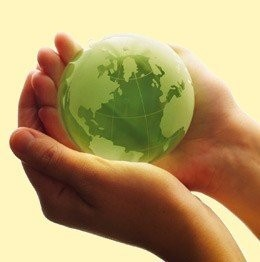 Cele ogólne:- kształtowanie pozytywnej postawy wobec przyrody oraz rozwijanie nawyków      prawidłowego postępowania w środowisku przyrodniczym;- poznanie możliwości walki z zanieczyszczeniami środowiska;- poznanie zasad właściwej segregacji odpadów;- rozwijanie inwencji twórczej;- kształtowanie u dzieci umiejętności pracy w grupie;Cele szczegółowe:Dziecko- rozumie jak szkodliwa dla środowiska jest działalność człowieka;- wie w jaki sposób należy dbać o przyrodę;- umie wymienić kolory pojemników i dopasować do nich odpady:  (papier, szkło, plastik, bio);- poznaje pojęcie: wysypisko, surowce wtórne, recykling- tworzy pracę plastyczną z surowców wtórnych według własnego  pomysłu;Cele terapeutyczne:- odwrócenie uwagi od choroby i samotności;- stworzenie stanu odprężenia i spokoju;- dostarczenie dzieciom pozytywnych przeżyć emocjonalnych;- rozbudzanie wiary we własne siły;Metody:- słowna - pokazowa- praktycznego działaniaFormy pracy:- indywidualna, grupowaCzas pracy: 60-90 minŚrodki dydaktyczne:- plastikowa butelki po wodzie- kolorowy papier- krepina wg wyboru- klej wikol- ręczniki jednorazowe- korki, drobne monety (1,2,5 gr)- pędzle- kolorowe kartoniki przedstawiające pojemnikiTok zajęć:Powitanie dzieciZapoznanie dzieci z przedmiotami (odpadami) zgromadzonymi w kartonie: słoik, butelki po soczkach, opakowania po jogurtach, serkach, butelki plastikowe, papier, gazety, torebki plastikowe, puszka po szprotkach, fragmenty warzyw, skórka po bananie. Zadanie dzieciom pytania: Czy wiecie co to jest i co należy z tym zrobić?- swobodne wypowiedzi uczniów na temat zebranych odpadów.Rozłożenie ilustracji kolorowych pojemników  obowiązujących                                 w segregacji odpadów - dzieci głośno czytają nazwy pojemników                                      i dopasowują poszczególne odpady. Zapoznanie dzieci z pojęciami: - wysypisko (miejsce, gdzie człowiek wywozi i gromadzi różne, nieposegregowane śmieci);- surowce wtórne to surowce, które nadają się do przetworzenia;  - recykling – to proces przetwarzanie surowców, przedstawienie  symbolu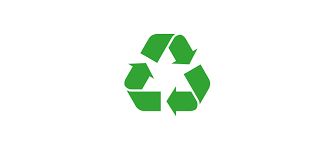            Podanie ważnych danych:           - każdy Polak wytwarza około 250 kg odpadów domowych rocznie;           - jedno wydanie popularnej gazety pochłania 4000 drzew;           - z powodu plastikowych odpadów trafiających do mórz i oceanów ginie           rocznie około 2 milionów ptaków i ssaków wodnych;           - rozkład butelki plastikowej trwa około 500 lat;           - szkło nie ulega nigdy rozkładowi, szklana butelka może zostać w ziemi            na zawsze- chyba, że zostanie przez człowieka przetworzona;Podsumowanie wiadomości, przypomnienie na czym polega recyklingi jakie korzyści wynikają z recyklingu.Zapoznanie uczniów z projektem plastycznym- pokaz FURBIEGO, maskotki wykonanej z wykorzystaniem materiałów wtórnych.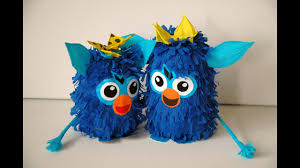 Podanie dokładnego instruktażu jej wykonania.Dzieci samodzielnie i przy pomocy wychowawcy wykonują zadanie                        w dowolnej kolorystyce.Omówienie prac i umieszczenie na wystawie.Po skończonej pracy, sprzątanie stanowisk. Podziękowanie uczestnikom za udział.    Opracowanie: Barbara Nawojczyk